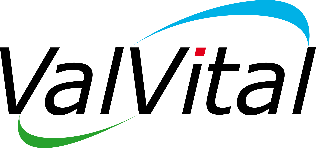 Les Thermes de Berthemont-les-bains recrutent desSPA PRATICIEN(NE)S H/FCDD Saisonnier, Thermalisme,  du 1er avril au 29 octobre, temps plein.Acteur de premier rang dans le thermalisme et le bien-être, le Groupe VALVITAL (CA 40 M€, 11 stations thermales en France) conjugue une croissance forte animée par un esprit constant de service et de personnalisation de son offre avec un attachement solide à ses fondements d’origine, son éthique et sa relation humaine.Nous recherchons des Spa praticiens / hydrothérapeutes pour le Domaine Thermal du Mercantour basé à Berthemont-les-Bains (06450). Sous la responsabilité de votre responsable de service, Vos missions sont les suivantes :Préparer et fournir le matériel nécessaire à chaque administration de soinRéaliser les soins de balnéo, gommages, enveloppements et modelages du corps conformément aux protocoles définis par le responsable de serviceSurveiller le bon déroulement des soins, au niveau matériel et humainRéaliser les protocoles de désinfection entre chaque clientTemps complet Conditions et rémunérationÀ partir de 1679€ brut / mois.Travail sur 6 jours.Accès aux bains sur jours de congé avec un ou deux accompagnateurs.Tarifs préférentiels sur les soins, cosmétiques et restaurant.
Le profil recherché :Vous avez de très bonnes relations humaines. Vous êtes rigoureux.se, impliqué.e et ponctuel.le. Vous aimez le travail en équipe. Les formulations ne sont pas sexuées et la société, conformément à sa politique de non-discrimination, étudiera de manière égale toutes les candidatures.   